Iniciativa con Proyecto de Decreto por la que se adiciona un tercer párrafo al artículo 19 de la Ley de Acceso a la Información Pública para el Estado de Coahuila de Zaragoza.Con la finalidad de establecer que la información obtenida mediante acceso a la información constituye un hecho notorio para efectos de ofrecimiento de pruebas en los procesos legales y administrativos.Planteada por la Diputada Mayra Lucila Valdés González, del Grupo Parlamentario “Carlos Alberto Páez Falcón”, del Partido Acción Nacional, conjuntamente con la Diputada y el Diputado que la suscriben.Fecha de Lectura de la Iniciativa: 08 de Junio de 2021.Turnada a las Comisiones Unidas de Transparencia y Acceso a la Información y de Gobernación, Puntos Constitucionales y Justicia.Fecha de lectura del dictamen: 07 de Junio de 2022.Decreto No. 243Publicación en el Periódico Oficial del Gobierno del Estado: P.O. 56 - 15 de Julio de 2022.H. PLENO DEL CONGRESO DEL ESTADO DE COAHUILA DE ZARAGOZAPRESENTE.-MAYRA LUCILA VALDÉS GONZÁLEZ, en mi carácter de diputada de la Sexagésima Segunda Legislatura del Honorable Congreso del Estado, conjuntamente con los integrantes del Grupo Parlamentario del Partido Acción Nacional “Carlos Alberto Páez Falcón”, con fundamento en lo establecido en los artículos 59, fracción I, 65 y 67 fracción I, de la Constitución Política del Estado de Coahuila de Zaragoza, y en ejercicio del derecho al que hacen referencia los artículos 21, fracción IV, 152, fracción I de la Ley Orgánica del Congreso del Estado, someto a la consideración del Pleno la presente iniciativa con proyecto de decreto por la que se adiciona un tercer párrafo al artículo 19 de la Ley de Acceso a la Información Pública para el Estado de Coahuila de Zaragoza, al tenor de la siguiente:EXPOSICIÓN DE MOTIVOSEn fecha 10 de junio de 2020, en voz del  ex diputado Gerardo Abraham  Aguado Gómez, del Grupo Parlamentario del PAN que nos representó en la Legislatura LXI, se presentó esta iniciativa de ley, la cual, conforme a lo dispuesto en nuestra Ley Orgánica, hemos decidido retomar, toda vez que entraña un tema muy relevante, como lo es el valor probatorio que se debe dar la información pública obtenida mediante acceso a la información, y su impacto y trascendencia en todos los procesos legales donde la prueba o parte de las pruebas sea un documento, dato o información obtenida mediante el ejercicio legitimo de acceder a la información gubernamental.En aras de lo antes mencionado y con la ética que se debe tener al respetar el derecho de autoría ajeno, es que hemos decidido rescatar y volver a presentar esta iniciativa: La transparencia y el acceso a la información en México representan un verdadero parteaguas institucional y legal, que ha permitido avanzar más que nunca en rubros como: rendición de cuentas, combate a la corrupción, fiscalización ciudadana de los recursos públicos, vigilancia del quehacer público y acceso de los periodistas a fuentes con las que no contaban antes, por mencionar unos cuantos aspectos.Pero, existen otros que pasan desapercibidos a pesar de su enorme impacto social, no referimos a uno en concreto:El acceso a documentos e información que sirve enderezar demandas legales en todas las materias: fiscal, administrativo, amparo, penal, civil, laboral, agrario, constitucional, etc. Y, en contraparte, para defenderse.Los documentos publicados por los sujetos obligados tienen, para los efectos de cada caso, un valor probatorio relativo, dependiendo del contexto y de su alcance; así como del valor que les confiera el juzgador.Esto es porque la información pública está sujeta a diversos principios:Es literal en su contenido, especialmente cuando se trata de documentos, videos y fotos que el sujeto obligado comparte. Es verdadera, porque el sujeto obligado la pasó de manera previa por un filtro para determinar si la publicaba o no, un filtro para decidir si no se trata de información confidencial, reservada o protegida por datos personales. Se basa en un deber legal de publicar, es decir, el sujeto obligado acata disposiciones legales y, en su caso, de los órganos garantes, que lo compelen a publicar datos y documentos.Está revestida de fe, al reconocer el sujeto obligado de manera implícita que está diciendo la verdad en lo que publica.Para muchos especialistas, la información pública de oficio que se da a conocer de manera electrónica en los portales web de los sujetos obligados, o de manera subsidiaria, por medio de los portales de los órganos garantes, en auxilio al sujeto obligado, debe tener el carácter de “Hecho Notorio” para todos los efectos legales.¿Qué son los hechos notorios?Para ilustrar, apelamos a los siguientes criterios de la Suprema Corte de Justicia de la Nación:Décima Época Núm. de Registro: 2002880 Instancia: Primera Sala Tesis Aislada Fuente: Semanario Judicial de la Federación y su Gaceta Libro XVII, Febrero de 2013, Tomo 1 Materia(s): Penal Tesis: 1a. XXXVIII/2013 (10a.) Página: 833RECONOCIMIENTO DE INOCENCIA. APLICACIÓN DEL CONCEPTO DE HECHO NOTORIO.El Tribunal en Pleno de la Suprema Corte de Justicia de la Nación estableció que por hechos notorios deben entenderse, en general, aquellos que por el conocimiento humano se consideran ciertos e indiscutibles, ya sea por pertenecer a la historia, a la ciencia, a la naturaleza, a las vicisitudes de la vida actual o a las circunstancias comúnmente conocidas en un determinado lugar, de modo que toda persona esté en condiciones de saberlo; y desde el punto de vista jurídico, hecho notorio es cualquier acontecimiento de dominio público conocido por todos o casi todos los miembros de un círculo social en el momento que va a pronunciarse, respecto del cual no existe duda ni discusión; de manera que al ser notorio la ley le exime de su prueba por ser del conocimiento público en el medio social donde ocurrió o donde se tramita el procedimiento. Ahora bien, la figura en cuestión ha sido reconocida por este alto tribunal en distintos medios de control constitucional, a la luz del artículo 88 del Código Federal de Procedimientos Civiles; de ahí que aun cuando no exista en el Código Federal de Procedimientos Penales una disposición que prevea dicha figura, el hecho notorio puede incorporarse válidamente al trámite de reconocimiento de inocencia, dado el sentido para el que fue instaurado, como lo es el de eximir de probar un evento del conocimiento público.Décima Época Núm. de Registro: 2003033 Instancia: Tribunales Colegiados de Circuito Tesis Aislada Fuente: Semanario Judicial de la Federación y su Gaceta Libro XVIII, Marzo de 2013, Tomo 3 Materia(s): Civil, Común Tesis: I.3o.C.26 K (10a.) Página: 1996DIARIO OFICIAL DE LA FEDERACIÓN. SU PUBLICACIÓN Y CONTENIDO ES HECHO NOTORIO, BASTA SU COPIA SIMPLE PARA OBLIGAR A CONSTATAR SU EXISTENCIA Y TOMARLA EN CUENTA.Los artículos 2o. y 3o. de la Ley del Diario Oficial de la Federación y Gacetas Gubernamentales son claros al establecer que el Diario Oficial de la Federación es el órgano del gobierno constitucional de los Estados Unidos Mexicanos, de carácter permanente e interés público, que tiene como función publicar en el territorio nacional, las leyes, decretos, reglamentos, acuerdos, circulares, órdenes y demás actos, expedidos por los Poderes de la Federación en sus respectivos ámbitos de competencia, a fin de que éstos sean aplicados y observados debidamente; asimismo, establecen cuáles actos son materia de publicación, a saber, las leyes y decretos expedidos por el Congreso de la Unión; los decretos, reglamentos, acuerdos y órdenes del Ejecutivo Federal que sean de interés general; los acuerdos, circulares y órdenes de las dependencias del Ejecutivo Federal, que sean de interés general; los tratados celebrados por el gobierno de los Estados Unidos Mexicanos; los acuerdos de interés general emitidos por el Pleno de la Suprema Corte de Justicia de la Nación; los actos y resoluciones que la Constitución y las leyes ordenen que se publiquen en el Periódico Oficial; y aquellos actos o resoluciones que por propia importancia así lo determine el Presidente de la República. Luego, la circunstancia de que una parte dentro de un juicio aporte en copia simple un ejemplar del Diario Oficial de la Federación, por el que pretende acreditar una especial situación jurídica que le afecta, no puede considerarse en modo alguno como un documento que tiene valor indiciario del hecho que se pretende demostrar, porque ha quedado establecido que la naturaleza del Diario Oficial es la de ser un órgano de difusión de los actos que la propia ley señala, y en razón de su finalidad de dar publicidad a los mismos, es que ninguna autoridad puede desconocer su contenido y alcance; en tal virtud, es de colegirse que el acto de publicación en ese órgano de difusión consta de manera documental, por lo que su presentación en una copia simple ante la autoridad judicial, no puede justificar un desconocimiento del acto por aquélla, sino que tiene el deber de tomar en cuenta esa publicidad del acto patente en el documento presentado en copia simple que refleja la existencia del original del Diario Oficial de la Federación que es fácilmente constatable como hecho notorio, más aún cuando existe la presunción legal de conocerlo por parte de la autoridad judicial, porque atento a lo establecido por el artículo 8o. de la citada ley, el Diario Oficial debe ser distribuido gratuitamente a los tres Poderes de la Unión y debe proporcionarse a los gobernadores de los Estados -incluido el Distrito Federal- una cantidad suficiente de ejemplares. Basta que la autoridad judicial tenga conocimiento del acto jurídico que invoca la parte interesada como publicado en el Diario Oficial de la Federación, que derivan del hecho material de haber sido difundido en una fecha precisa y su contenido, para que la autoridad judicial esté en condiciones de pronunciarse sobre ese aspecto, porque se trata de un acontecimiento notorio que deriva de fuentes de información que la ley garantiza le deben ser proporcionadas por otros órganos del Estado.Décima Época Núm. de Registro: 2009054 Instancia: Tribunales Colegiados de Circuito Tesis Aislada Fuente: Gaceta del Semanario Judicial de la Federación Libro 18, Mayo de 2015, Tomo III Materia(s): Común Tesis: I.10o.C.2 K (10a.) Página: 2187HECHO NOTORIO. LO CONSTITUYEN LAS RESOLUCIONES DE LOS ÓRGANOS DEL CONSEJO DE LA JUDICATURA FEDERAL QUE SE REGISTRAN EN EL SISTEMA INTEGRAL DE SEGUIMIENTO DE EXPEDIENTES (SISE).El Pleno de la Suprema Corte de Justicia de la Nación, en la jurisprudencia P./J. 74/2006, publicada en el Semanario Judicial de la Federación y su Gaceta, Novena Época, Tomo XXIII, junio de 2006, página 963, de rubro: "HECHOS NOTORIOS. CONCEPTOS GENERAL Y JURÍDICO.", sostuvo que conforme al artículo 88 del Código Federal de Procedimientos Civiles, un hecho notorio en su aspecto jurídico, se conceptúa como cualquier acontecimiento de dominio público que es conocido por todos o por casi todos las miembros de un círculo social en el momento en que se pronuncie la decisión judicial, el cual no genera duda ni discusión y, por tanto, la ley exime de su prueba. Por otra parte, con la finalidad de estar a la vanguardia en el crecimiento tecnológico, la Suprema Corte de Justicia de la Nación y el Consejo de Judicatura Federal, emitieron el Acuerdo General Conjunto 1/2014, publicado en el Diario Oficial de la Federación el treinta de septiembre de dos mil catorce, y en la Gaceta del Semanario Judicial de la Federación, Décima Época, Libro 10, Tomo III, septiembre de 2014, página 2769, por el que se regula la integración de los expedientes impreso y electrónico, y el acceso a éste, así como las notificaciones por vía electrónica, mediante el uso de la firel, a través del sistema electrónico del Poder Judicial de la Federación, con el objeto de generar una infraestructura suficiente para salvaguardar el derecho fundamental de una administración de justicia pronta, expedita, completa e imparcial, por lo que se implementaron las bases para el uso eficiente de las tecnologías de la información disponibles, con miras a generar en los juicios de amparo certeza a las partes de los mecanismos, mediante los cuales se integra y accede a un expediente electrónico; lo anterior, en congruencia con el contenido de los diversos Acuerdos Generales 29/2007 y 28/2001, del Pleno del Consejo de la Judicatura Federal, publicados en el Semanario Judicial de la Federación y su Gaceta, Novena Época, Tomos XXVI, septiembre de 2007, página 2831 y XIII, mayo de 2001, página 1303, respectivamente, que determinan el uso obligatorio del Sistema Integral de Seguimiento de Expedientes (SISE). En ese sentido, se concluye que las resoluciones de los órganos del Consejo de la Judicatura Federal que se registran en el Sistema Integral de Seguimiento de Expedientes (SISE), en términos del precepto legal en cita, constituyen un hecho notorio para resolver los juicios de amparo, en tanto genera un conocimiento completo y veraz de la emisión y sentido en que se dictó un auto o una sentencia que, además, son susceptibles de invocarse para decidir en otro asunto lo que en derecho corresponda.Como se aprecia, el Máximo Tribunal reconoce de forma reiterada y firme la información oficial vertida en fuentes electrónicas gubernamentales como hechos notorios. El Código Federal de Procedimientos Civiles, establece:TITULO CUARTOPruebaCAPITULO I Reglas generales……ARTICULO 88.- Los hechos notorios pueden ser invocados por el tribunal, aunque no hayan sido alegados ni probados por las partes.Finalmente, no podemos dejar de lado el siguiente Criterio de la Suprema Corte de Justicia de la Nación, que calza perfectamente con los fundamentos que necesitamos para la finalidad de la presente iniciativa:Décima Época Núm. de Registro: 2004949 Instancia: Tribunales Colegiados de Circuito Tesis Aislada Fuente: Semanario Judicial de la Federación y su Gaceta Libro XXVI, noviembre de 2013, Tomo 2 Materia(s): Civil, Común Tesis: I.3o.C.35 K (10a.) Página: 1373PÁGINAS WEB O ELECTRÓNICAS. SU CONTENIDO ES UN HECHO NOTORIO Y SUSCEPTIBLE DE SER VALORADO EN UNA DECISIÓN JUDICIAL.Los datos publicados en documentos o páginas situados en redes informáticas constituyen un hecho notorio por formar parte del conocimiento público a través de tales medios al momento en que se dicta una resolución judicial, de conformidad con el artículo 88 del Código Federal de Procedimientos Civiles. El acceso al uso de Internet para buscar información sobre la existencia de personas morales, establecimientos mercantiles, domicilios y en general cualquier dato publicado en redes informáticas, forma parte de la cultura normal de sectores específicos de la sociedad dependiendo del tipo de información de que se trate. De ahí que, si bien no es posible afirmar que esa información se encuentra al alcance de todos los sectores de la sociedad, lo cierto es que sí es posible determinar si por el tipo de datos un hecho forma parte de la cultura normal de un sector de la sociedad y pueda ser considerado como notorio por el juzgador y, consecuentemente, valorado en una decisión judicial, por tratarse de un dato u opinión común indiscutible, no por el número de personas que conocen ese hecho, sino por la notoriedad, accesibilidad, aceptación e imparcialidad de este conocimiento. Por tanto, el contenido de una página de Internet que refleja hechos propios de una de las partes en cualquier juicio, puede ser tomado como prueba plena, a menos que haya una en contrario que no fue creada por orden del interesado, ya que se le reputará autor y podrá perjudicarle lo que ofrezca en sus términos.Es muy importante e incluso urgente, que la información pública de oficio que se publica en las plataformas web sea reconocida con el carácter de hecho notorio, para facilitar el trabajo de los juzgadores e incluso de las autoridades administrativas durante los procesos que desarrollan; entendiendo claro, que es el juzgador quien determina el valor probatorio y alcances del hecho notorio.Por lo expuesto, se propone a esta honorable asamblea la aprobación de la presente iniciativa con proyecto de:DECRETOARTÍCULO ÚNICO. - Se adiciona un tercer párrafo al artículo 19 de la Ley de Acceso a la Información Pública para el Estado de Coahuila de Zaragoza; para quedar como sigue:Artículo 19. Párrafos primero y segundo…Toda la información y documentos contenidos en los medios electrónicos señalados en la presente ley constituyen hechos notorios, y sus alcances y eficacia probatoria serán los que determinen las leyes y los criterios de las autoridades administrativas y jurisdiccionales aplicables a cada caso.…TRANSITORIOSÚnico. El presente decreto entrará en vigor al día siguiente de su publicación en el Periódico Oficial del Gobierno del Estado.Saltillo, Coahuila, a 08 de junio de 2021.ATENTAMENTE“POR UNA PATRIA ORDENADA Y GENEROSA Y UNA VIDA MEJOR Y MÁS DIGNA PARA TODOS”GRUPO PARLAMENTARIO “CARLOS ALBERTO PÁEZ FALCÓN” DEL PARTIDO ACCIÓN NACIONAL 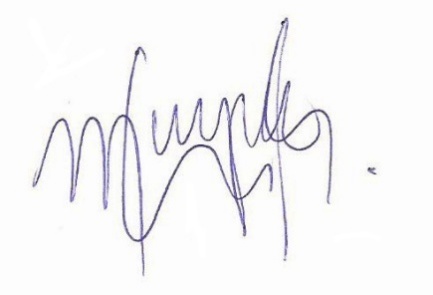 DIP. MAYRA LUCILA VALDÉS GONZÁLEZ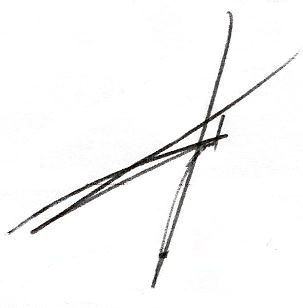 DIP. RODOLFO GERARDO WALS AURIOLES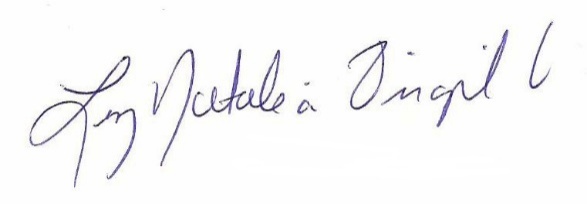 DIP. LUZ NATALIA VIRGIL ORONA